MATEMÁTICAS        Sistemas de ecuaciones lineales. Método de Gauss (3ecuaciones x 3 incógnitas)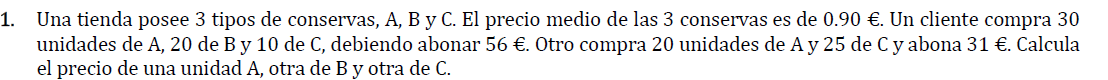 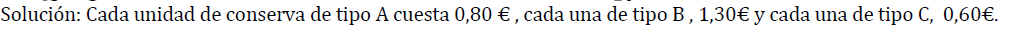 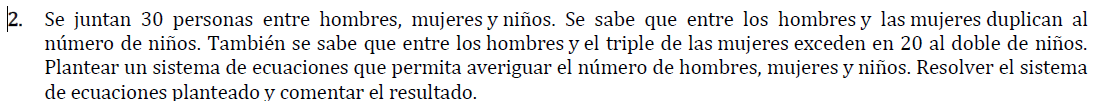 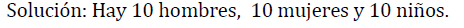 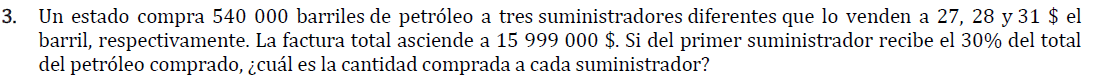 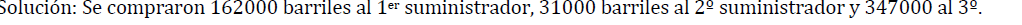 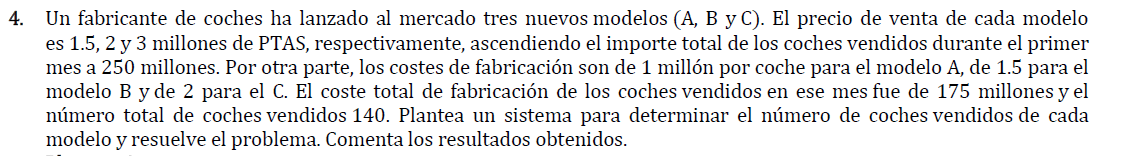 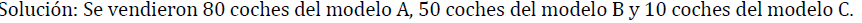 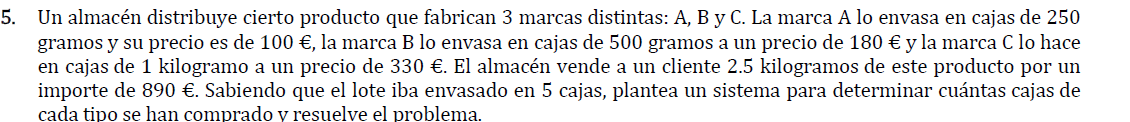 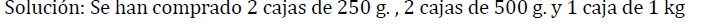 6.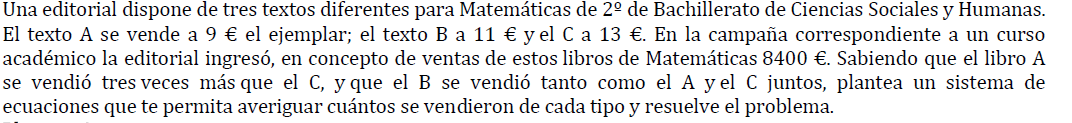 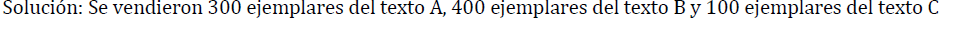 7.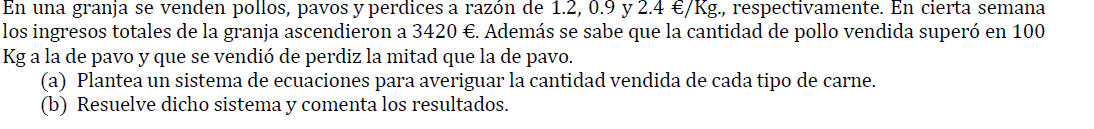 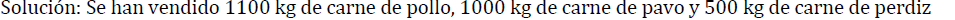 8.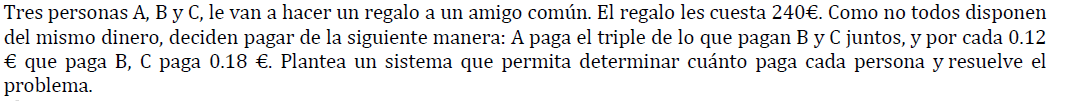 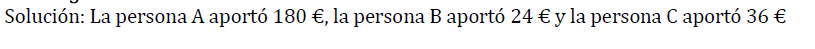 9.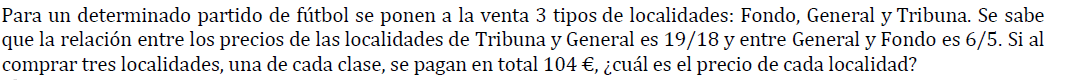 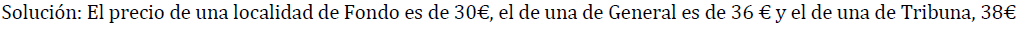 10.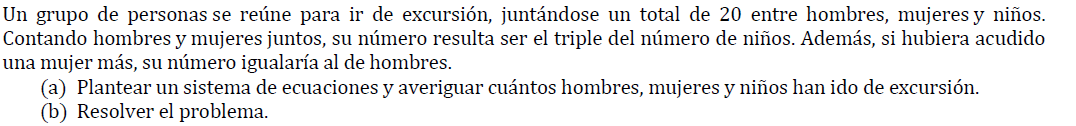 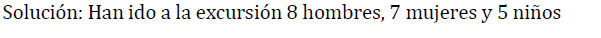 11.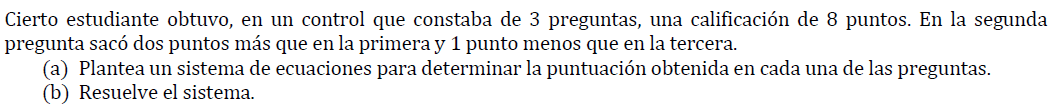 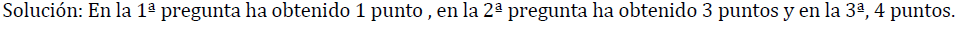 12.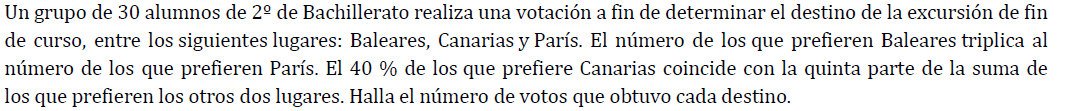 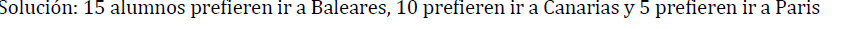 13.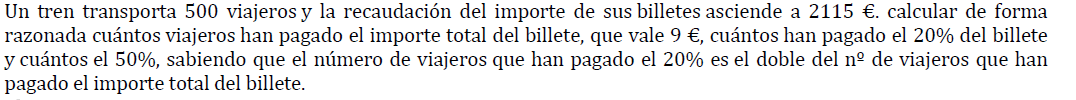 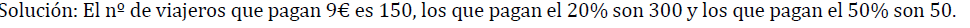 